Cover  (warna cover sesuai dengan warna program studi)JUDUL PENGABDIAN PADA MASYARAKAT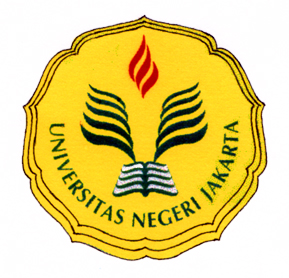 TIM PELAKSANA..........................................	(Ketua / Dosen)..........................................	(Anggota)..........................................	(Anggota)..........................................	(Anggota)PROGRAM STUDI ...................................PROGRAM PASCASARJANA UNIVERSITAS NEGERI JAKARTA2011Lembar PengesahanLAPORAN PENGABDIAN PADA MASYARAKATJUDUL	: ..................................................................................................PROGRAM STUDI	: ............................................................ ......................................
Tim Pelaksana:1.2. 3.  4.Jakarta,   .......................Direktur PPs UNJ							Ketua Pelaksana___________________________					_______________________DAFTAR ISIJudul ..................................................................................................................		iLembar Pengesahan ........................................................................................		iiKata Pengantar  ...............................................................................................		iiiDaftar Isi   .......................................................................................................		ivBAB I 	Pendahuluan   .............................................................................................BAB II	Pelaksanaan Kegiatan.......................................................................................          BAB III 	Penutup.............................................................................................Lampiran